2020 CEOS Strategic Implementation Team Technical Workshop (SIT TW 2020)8th-10th and 15th-17th September 2020VIRTUAL ONLYhttp://ceos.org/meetings/2020-sit-technical-workshop/GoToMeeting Connection: 715-232-077 (note: more details in protocols document)Meeting protocols: Download from the workshop websiteOBJECTIVES AND SCOPEDuring SIT-35 the 2020-2021 SIT Chair Team focused on the original vision for SIT, aiming to foster Principal-level discussion and decision making to bring resources to address the significant coordination challenges presented by the harmonisation of observing systems across space agencies. This is bookended by the SIT Technical Workshop, which focuses on more detailed working-level task coordination and preparation for CEOS Plenary.Accordingly, a series of sessions have been planned, with key objectives including:Supporting progress of the CEOS Chair priorities for 2020 [SIT-35 update];Showcasing the work of the Working Teams and identifying related Plenary issues;Supporting new initiatives and activities arising from the Working Teams (e.g., CEOS-COAST);Supporting those activities related to CEOS relationships (e.g., GEO and its activities, GCOS, UNFCCC);Sharing and understanding progress against the CEOS Work Plan 2020-2022; Progression of the three priority areas outlined in the CSIRO/GA SIT Chair 2020-2021 Prospectus: Analysis Ready Data (ARD), Sustainable Development Goals (SDGs), and Carbon and Biomass; and,Providing overall assurance that issues are ready to be discussed at CEOS Plenary 2020.In addition, and in light of recent CEOS Agency announcements and the deployment of the COVID-19 Earth Observing Dashboard, a special session on COVID-19 and Space will be included. While this topic does not map to an existing CEOS activity or Plenary outcome, a brief discussion session is scheduled to establish if further CEOS coordination could be beneficial.Each of the Workshop sessions outlined below will be open to all, though attendance by all to every session is not expected. Each session will be convened and attended by the SIT Chair, though for some sessions the lead has been delegated. It is expected that the majority of participants will attend the Opening Session, and the Final Review.  CEOS Principals considering attendance may gain maximum value from attending these higher-level cross-cutting sessions.Because this year’s Workshop will be held virtually, the formal sessions will be focused on coordination and preparation for the CEOS Plenary. Groups are welcome and encouraged to organise their own side discussions and meetings in preparation for the Workshop to progress their core business. Week 1: 8th-10th September 2020Week 2: 15th-17th September 2020Session Timing (note: exception for Tuesday 15th)Session AgendasOverview and details for each session including the title, co-leads, outcomes, links to existing actions.Tuesday 8th SeptemberWednesday 9th SeptemberThursday 10th SeptemberPlease note that with a large number of presentations and discussion to get through in Session 3, we will proceed on a ‘ready basis’ for this Session to make the most of time savings from earlier presenters. If you aren’t online for your slot, we will make all efforts to return to your item when you are able to join. However, this may require some flexibility and agility on the day.Tuesday 15th SeptemberWednesday 16th SeptemberThursday 17th SeptemberSIT Chair Prospectus Timelines (Through CEOS Plenary 2020)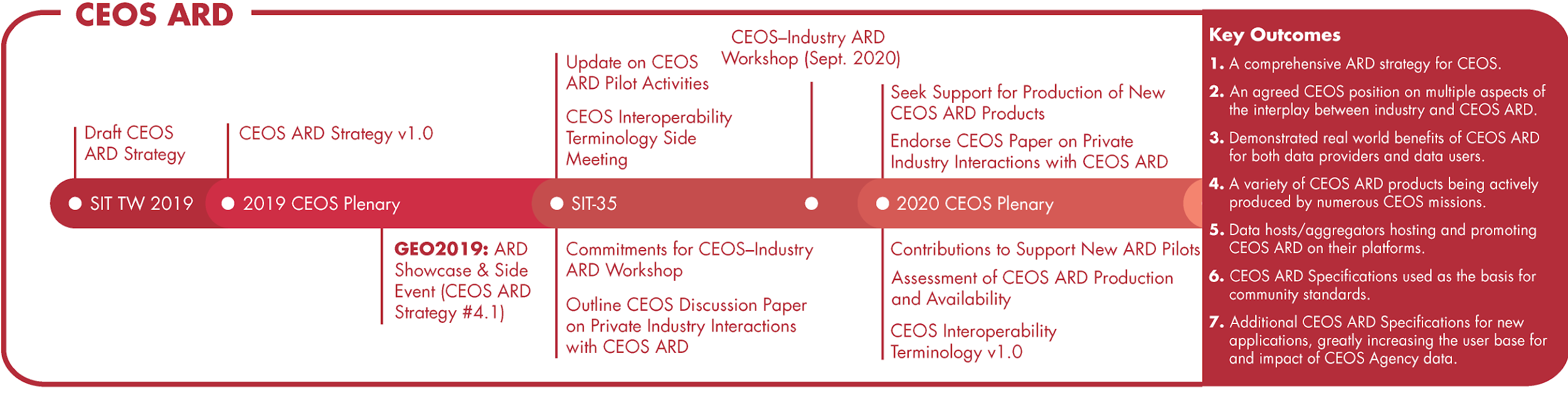 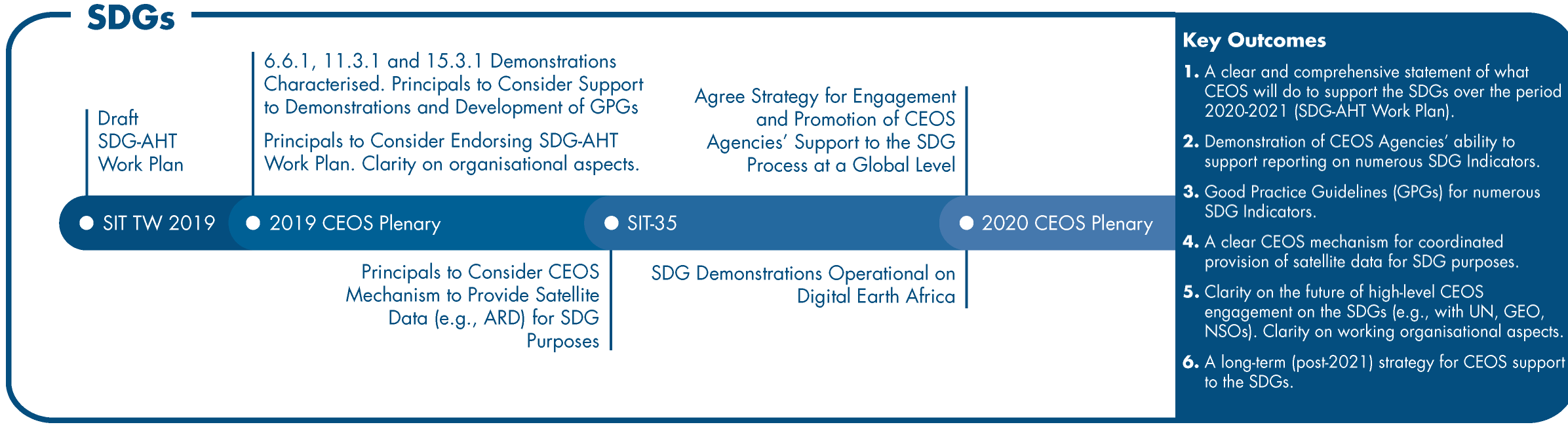 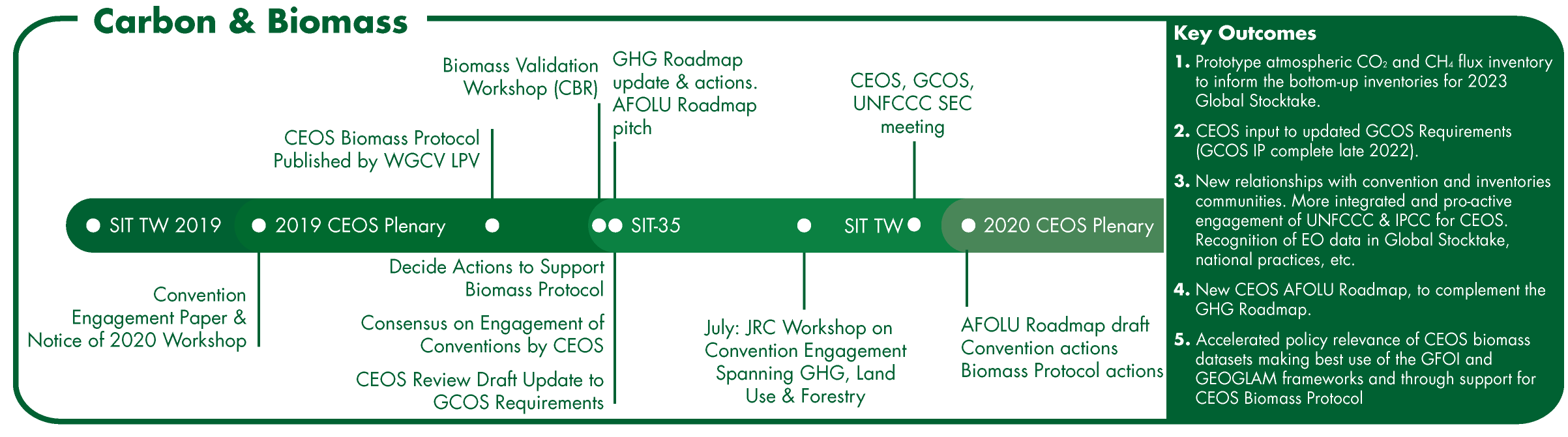 UTCTuesday 8thWednesday 9thUTCThursday 10th1030 - 11251.1: Opening TW SessionIntroductionObjectivesAgenda and Format Overview2.1: Sustainable Development Goals1030 - 10403.1 Working Teams Session Scene Setter1125 - 12201.2: CEOS Chair Session2.1: Sustainable Development Goals1040 - 12003.2: Working Groups Showcase1125 - 12201.2: CEOS Chair Session2.1: Sustainable Development Goals1200 - 12203.3: Virtual Constellations Showcase1220 - 1240BreakBreakBreakBreak1240 - 13351.3: COVID and EO from Space2.2: Analysis Ready Data: Beyond Land1240 - 14303.4: Virtual Constellations Showcase (cont)1335 - 14301.4: CEOS-COAST2.2: Analysis Ready Data: Beyond Land1240 - 14303.4: Virtual Constellations Showcase (cont)UTCTuesday 15thUTCWednesday 16thThursday 17th1015 -12454.1 Carbon and Biomass (External)0615-0845 US East1215-1445 Europe2015-2145 Oz East1030 - 11255.1: GEO Session6.1: CEO Continuity1015 -12454.1 Carbon and Biomass (External)0615-0845 US East1215-1445 Europe2015-2145 Oz East1125 - 12205.1: GEO Session6.2: SIT TW 2020 Final ReviewWrap Ups from Session LeadsDiscussionActions to PlenaryUTC 1245-1300: Break1220 - 1240BreakBreak1300 -14304.2: Carbon and Biomass (Internal)0900-1030 US East1500-1630 Europe2200-2330 Oz East1240 - 13355.2: Analysis Ready Data: CEOS Strategy, and Industry Engagement6.2: SIT TW 2020 Final Review(Continued)Wrap Ups from Session LeadsDiscussionActions to Plenary1300 -14304.2: Carbon and Biomass (Internal)0900-1030 US East1500-1630 Europe2200-2330 Oz East1335 - 14305.2: Analysis Ready Data: CEOS Strategy, and Industry Engagement6.2: SIT TW 2020 Final Review(Continued)Wrap Ups from Session LeadsDiscussionActions to PlenaryUS EastUTCEuropeIndiaAustralia East0630 - 10301030 - 14301230 - 16301600 - 20002030 - 0030Number: Title[duration: UTC time]Session Prep LeadSession Chairs1.1: Technical Workshop Opening Session[55 minutes: UTC 1030 - 1125, slides]G. Dyke/SIT Chair TeamA. Held/CSIRO/SIT Co-Chair, A. Lewis/GA/SIT Co-ChairPlenary outcomes to support:	Frames the role and expectations of the Technical Workshop as the key forum for preparation for CEOS Plenary.Objectives for proposed TW session:Frame the overall discussionIdentify Plenary outcomes targetedOutline the agendaReminder of SIT Chair priorities, progress, activitiesReminder of the CEOS Work Plan status and related workshop outcomesAgenda:Opening Presentation (A. Lewis, A. Held) [25 minutes]Welcome and introductionsTechnical Workshop and objectives: Mapping to Plenary outcomesOverview of workshop agendaSIT Chair priorities: Progress, activitiesReminder of open actions (SIT, Plenary)CEOS Work Plan (K. Sawyer/CEO) [10 minutes] [slides]Status and related workshop outcomesDeliverable tracking tool and process for updatesSEO Report (B. Killough/SEO) [10 minutes] [slides]Opening Comments/Questions (All) [10 minutes]Number: Title[duration: UTC time]Session Prep LeadSession Chair1.2: CEOS Chair Session[55 minutes: UTC 1125 - 1220]CEOS Chair TeamCEOS ChairPlenary outcomes to support:Framing of overall Plenary objectives and agendaDRAFT Plenary objectives here: https://docs.google.com/document/d/1WkgJHKDnRSU9hmrcOqWdMr_rDVTZLGIekynQWO-othU/edit?usp=sharingProgressing the 2020 CEOS Chair InitiativesObjectives for proposed TW session:Review the status of the CEOS Chair priority topics for 2020Update on plans for CEOS Chair 2022Addressing other Plenary and CEOS Chair topics not addressed in other Workshop sessionsAgenda:Review of CEOS Chair Priority Topics for 2020 [slides]Achievements, outputs, impacts, plans for continuity [20 minutes, presenter R. Kumar/CEOS Chair Team]Plenary Agenda and Outcomes [10 minutes] [slides]CEOS Chair 2022 [10 minutes]Discussion and Questions [10-15 minutes]Number: Title[duration: UTC time]Session Prep LeadSession Chair1.3: COVID and Earth Observation from Space[55 minutes: UTC 1240 - 1335]A. Koch/COM, I. Petiteville/ESA, O. Ochiai/JAXAM. Facchini/COMPlenary outcomes to support:Currently no related CEOS Plenary outcome. May seed a Plenary discussion.Objectives for proposed TW session:Hear from CEOS Agencies with COVID-related activitiesSee real use-cases on how data has been used for policy / decision-makingInitial views on the current and potential role of the CEOS coordination framework in enabling and supporting response and recoveryIdentify any topics that would merit Plenary discussionAgenda:Updates from CEOS Agencies on COVID-related activities [5 minutes each][CEOS Agency websites related to COVID]RACE Dashboard – ESA [S. Cheli/ESA] [slides]NASA-ESA-JAXA Dashboard – [M. Falkowski/NASA, S. Sobue/JAXA] [slides]Copernicus activities – COM [A. Koch] [slides]NOAA activities – NOAA [M. Goldberg] [slides]Initiative EUM/CNES/LATMOS [D. Coppens/EUMETSAT] [slides]Questions, discussion, and Plenary way forward [30 minutes]Number: Title[duration: UTC time]Session Prep LeadSession Chair1.4: CEOS-COAST [slides] [whitepapers] [annotated bibliography][55 minutes: UTC 1335 - 1430]P. DiGiacomo/NOAA, M-B. Neely/NOAAPaul DiGiacomo/NOAA/COAST LeadPlenary outcomes to support:Decisions on short and mid-term CEOS-COAST pilots and activities; Longer-term strategy.Objectives for proposed TW session:Status update on CEOS-COAST pilot activitiesPlanning and proposals for CEOS-COAST Phase II activities in 2021, and discussion to support Plenary decisions and outcomes (approval for Phase II continuation)Discuss a Coastal Strategy for CEOSDiscuss options for post-Plenary continuity of the CEOS-COAST activity (incl. potential links with the SDG-AHT).Agenda:CEOS-COAST Pilots Update [20 minutes, presenter M-B. Neely]Post-Plenary Continuity and Longer-Term Strategy [20 minutes, P. DiGiacomo]Discussion and Questions [20 minutes]Number: Title[duration: UTC time]Session Prep LeadSession Chairs2.1: Sustainable Development Goals [slides][1 hour 50 minutes: UTC 1030 - 1220]F. Kerblat/CSIROA. Held/CSIRO/SDG AHT Co-lead and M. Paganini/ESA/SDG AHT Co-Lead/6.6.1 Co-LeadPlenary outcomes to support:Approval of SDG Data Supply Analysis and StrategyDiscussions and decision on strategic priorities (activities) for CEOS to support SDG process:Supporting GEO in its progress towards SDG (through SEC and across all work plan activities)Contributing to GEO SDG Toolkits (EO4SDG) by providing CEOS products, access to tools and more Decision on the continuity of the SDG AHT (AHT renewed, transformed into a permanent mechanism, or dismantled?)Objectives for proposed TW session:Review of Data Supply Analysis and Strategy document and ensure it’s ready for information/endorsement at the PlenaryUpdate all on each sub-team progress, in particular demonstrating mature SDG Requirements Tables for each of the 4 indicators/teamsShowcase SDG monitoring applications (algorithms development) using CEOS tools (e.g. ODC)Refine the list of data, guides and tools to be provided to the GEO SDG Toolkits - incl. future activities (main CEOS contribution to GEO on SDG)Agree on the preferred option for the future SDG outlook to be proposed at the Plenary (SDG AHT co-leads)Agenda:Welcome and overview of the session [10 minutes, session co-leads]including recall of the Data Supply Analysis and Strategy document for presentation to the Plenary [slides]Progress reports from each sub-team [5 minutes each]Water (6.6.1): M. Paganini/ESA, A. Carbonniere/CNES [slides]Urbanization (11.3.1): A. Kavvada/NASA, N. Mudau/SANSA [slides]Marine pollution (14.1.1): E. Smail/NOAA/CEOS-COASTS [slides]Land degradation (15.3.1): N. Sims/CSIRO, U. Heiden/DLR [slides]Questions & Answers [15 minutes]Showcase SDG applications (algorithms development) using ODC technology  [10 minutes, B.Killough/SEO and A.Lewis/SIT Co-Chair] [slides]CEOS contributions to SDG Toolkits [15 minutes, led by SDG AHT co-leads, SEO and A. Kavvada/NASA] [slides]including GEO needs and requests, and development of a list of proposed data flows available from CEOS (draft in the Data Supply Analysis and Strategy document)        Continuity of the  SDG AHT [30 minutes, SDG AHT co-leads] [slides]Discuss 3 options (presented to SDG AHT: see document for info here)Agree on the preferred one(s) to be proposed at the Plenary for decisionNumber: Title[duration: UTC time]Session Prep LeadSession Chairs2.2: CEOS Analysis Ready Data: Beyond Land [slides][1 hour 50 minutes: UTC 1240 - 1430]E. Armstrong/NASA/SST-VC, A. Siqueira/GA, M. Steventon/SIT Chair TeamE. Armstrong/NASA/SST-VC and A. Held/CSIRO/SIT Co-Chair (Supported by LSI-VC Leads.)Plenary outcomes to support:Advance the discussion around an expansion of the CEOS Analysis Ready Data Definition and effort beyond the land domain and assign leads for each of the domains.Objectives for proposed TW session:Review outcomes from the SST-VC ocean domain ARD survey and what CEOS ARD for SST might look like.Have an understanding from CEOS-COAST on how CEOS ARD might fit into their work.Share the work on the USGS Aquatic Reflectance Demonstration Product and related Product Family Specification (C. Barnes/USGS, N. Pahlevan/NASA).Explore what changes may be needed to the CARD4L Framework to allow it to go ‘beyond land’, and agree on those steps.Present and discuss the proposal to have LSI-VC work with other VCs to generalise the CARD4L Definition so that it is applicable to all domains.Identify options to expand the CEOS ARD for Land Framework to Oceans and Atmosphere. Identify leads from non-land areas (Coasts, Ocean, Atmosphere) to work through CEOS ARD for those areas.Draft Agenda:Session introduction, context, welcome [SIT Chair] [slides]SST-VC perspectives on CEOS ARD and findings from the ocean domain ARD survey [VC-20-22] [E. Armstrong/SST-VC] [slides]AC-VC possible contributions to CEOS ARD in the Atmosphere domain [D. Loyola and J. Al-Saadi/AC-VC] [slides]CEOS-COAST & CEOS ARD [P. Di Giacomo/NOAA/CEOS-COASTS] [slides]Aquatic Reflectance Demonstration Product and Product Family Specification [C. Barnes/USGS, N. Pahlevan/NASA] [slides]Beyond Land: Options to expand the CEOS ARD for Land Framework to Oceans and Atmosphere [Chair: E. Armstrong/SST-VC] [slides]Testing the DefinitionAdditions to the framework (e.g., advisory notes).Options to trial the framework for Coastal, Ocean and Atmosphere data products.Reporting out to Plenary / Wrap-up.Number: Title[duration: UTC time]Session Prep LeadSession Chair3.1: Working Teams Session Scene Setter [slides][10 minutes: UTC 1030-1040]J. Ross/GA/SIT Chair Team CoordinatorJ. RossPlenary outcomes to support:N/AObjectives for proposed TW session:Provide insight into collaboration and communication across Working Teams and CEOS Leadership.Format, Session(s):PresentationAgenda:Scene Setter for Working Teams Session [10 minutes, J. Ross]Number: Title[duration: UTC time]Session Prep LeadSession Chair3.2: Working Groups Showcase [slides][1 hour 20 minutes: UTC 1040-1200]K. Sawyer/CEO and CEOS Chair TeamR. Kumar/ISRO/CEOS Chair TeamPlenary outcomes to support:Opportunity for WGs to identify issues and highlights for exposure at Plenary.Objectives for proposed TW session:Hear the latest highlights from the WGs, including in relation to CEOS Work Plan DeliverablesIdentify WG-related highlights, and topics and issues for PlenaryFormat, Session(s):10min/WG x 5 WGs plus 5min discussion time for eachAgenda:Session Introduction [R. Kumar]WGCapD [N. Searby/NASA] incl. [slides]CEOS branded webinar plansWGDisasters [D. Green/NASA] incl. [slides]Generic Recovery Observatory Demonstrator ProposalGEO/LEO/SAR Flood Pilot ProposalUpdated WGDisasters EO DRM Strategy DocumentWGISS [R. Woodcock/CSIRO] incl. [slides]Earth Analytics Interoperability Lab (with SEO)WGCV [C. Ong/CSIRO] incl. [slides]Uptake of RadCalNetCARD4L review processWGClimate (J. Schulz/EUMETSAT and W. Su/NASA) incl. [slides]Use cases for Climate Data RecordsNumber: Title[duration: UTC time]Session Prep LeadSession Chair3.3: Virtual Constellations Showcase [slides][2 hours 10 minutes: UTC 1200-1220 and UTC 1240-1430]K. Sawyer/CEO and G. Dyke/SIT Chair TeamJonathon Ross/GA/ SIT Chair Team CoordinatorPlenary outcomes to support:Opportunity for VCs to showcase their work and identify any highlights or issues for the SIT Chair to flag at Plenary.Objectives for proposed TW session:Hear the latest highlights from the VC, including in relation CEOS Work Plan DeliverablesIdentify VC-related Plenary highlights, topics and issuesAgenda:BEFORE BREAKWelcome [7 min, J.Ross] [slides]P-VC [9 min presentation + 4 min discussion, C. Kidd/NASA] [slides]AFTER BREAKAC-VC [9 min presentation + 4 min discussion, B. Veihelmann/ESA] [slides]LSI-VC [9 min presentation + 4 min discussion; Presenter: Z. Szantoi/COM-JRC] [slides]SST-VC [9 min presentation + 4 min discussion, E Armstrong/NASA] [slides]OST-VC [9 min presentation + 4 min discussion, A. Sylvestre-Baron/CNES] [slides]OSVW-VC [9 min presentation + 4 min discussion, Presenter R. Kumar/ISRO] [slides]OCR-VC [9 min presentation + 4 min discussion, M.-H. Rio/ESA] [slides]Cross cutting activity: COVERAGE [9 min presentation + 4 min discussion, V. Tsontos/COVERAGE Team] [slides]VC and WG Discussion Time [~20 minutes, all]        - Thematic Observing Strategies webpage updateNumber: Title[duration: UTC time]Session Prep LeadSession Chairs4.1 and 4.2: Carbon and Biomass [shared slide deck][4 hours: UTC 1015-1245, UTC 1300-1430]S. Ward/SIT Chair TeamA. Lewis/GA/SIT Co-Chair (Session 1) and A. Held/CSIRO/SIT Co-Chair (Session 2)Plenary outcomes to support:Endorsement of the CEOS Biomass ProtocolConsideration of the implementation measures to support implementation of the CEOS Biomass ProtocolEndorsement of the GHG RoadmapConsideration of the AFOLU Roadmap and debate of actionsDiscussion of the opportunity presented by the UNFCCC Global Stocktake and decision on engagement actionsUpdate on the key GCOS processes and documents and CEOS responseObjectives for proposed TW session:Further engagement of UNFCCC SEC, including more specificity on how CEOS and agencies should engage in all aspects of the GST processRefreshed input from GCOS and identification of any issues for Plenary - discuss additional efficiencies in requirement setting processReport on the Biomass Protocol and confirmation of readiness for Plenary endorsementReview of the implementation measures for support to the Biomass Protocol and discussion on tuning the pitch to PrincipalsReview of the draft AFOLU Roadmap and determination of pitch at Plenary. Including suggestions from GFOI.Update on the GHG Roadmap and hearing any issues to raise with PlenaryDiscuss synergies between GHG and AFOLU activities and support to Conventions (prep. for a 2021 Workshop)Update from WGClimate, notably on ECVI 3.0 and SBSTA plansFormat, Session(s):This session has a significant participation external to CEOS. Invitees include: UNFCCC SEC, GCOS, and GFOI. It is proposed to split the time into two sessions, with the first focused on discussions with our guests, and the second more on internal reporting and Plenary planning.Timing will be:Session 1: 0615-0845 US East15 mins breakSession 2: 0900-1030 US EastAgenda:Session 1Introduction (SIT Chair Team, 5m) [slides]Heritage and context (WGClimate, 10m) [slides]Brief GST Process Update (UNFCCC SEC, 10m) [slides]Brief GCOS Process Update (GCOS, 10m) [slides]CEOS AFOLU Roadmap (O. Ochiai/JAXA, 10m) [slides]GHG Roadmap (M. Dowell/COM, 5m) [slides]GHG - AFOLU synergies (M. Dowell/COM, 10m) [slides]Discussion: Climate Data Requirements & Policy processes - optimising the space agency contribution (1h 30m) [slides]GST processGCOS requirements process       [moderated by M. Dowell and J. Schulz/WGClimate]Session 2 (Plenary agenda item prep) [intro slides]Biomass Protocol & Implementation (L. Duncanson/NASA, 30 m) [slides] [Protocol Final Draft]WGClimate: ECVI 3.0 and Use Case development  (J. Schulz, 20m) [slides]GHG Roadmap (M Dowell, 15m) [slides]AFOLU Roadmap (O. Ochiai, 20m) [slides]Wrap up (SIT Chair, 15m) [slides]Number: Title[duration: UTC time]Session Prep LeadSession Chair5.1: GEO Session [slides][1 hour 50 minutes: UTC 1030 - 1220]A. Siqueira/GA/SIT Chair Team, D. Cripe/GEOSEC and F. Franziskakis/GEOSECA. Siqueira/GA/SIT Chair Team and D. Cripe/GEOSECPlenary outcomes to support:Ongoing stewardship of CEOS-GEO relationshipRequests from GEO are well understood and response from CEOS is endorsed at Principal levelAgreed key messages for CEOS to communicate to GEO post PlenaryPrincipal visibility and buy-in to CEOS’s role in the GEO Knowledge Hub Implementation PlanObjectives for proposed TW session:To have an update on GEO priorities and directionsTo understand which areas CEOS contributes to the GEO work programmeTo have an overview of emerging requests for support from the CEOS communityTo work with GEO to understand and ensure requests to CEOS Plenary are clear and feasibleTo identify key messages that CEOS may wish to communicate to GEOTo understand future planned CEOS-GEO actions around global data flows including how GEO can encourage opening up data. In particular the use of in-situ data for training machine-to-machine EO data models.To understand and discuss GEO Knowledge Hub and the implications for CEOS, in particular, ARD collections in commercial cloudsAgenda:Session introduction, context, welcome [3 min, A. Siqueira]Update on GEO priorities and directions [10 min, G. Camara/GEOSEC and D. Cripe/GEOSEC]CEOS contributions to the GEO Work Programme incl. focus topics:CEOS and the GEO Working Groups [12 min]Capacity Development [N. Searby/NASA] Disaster Risk Reduction [D. Green/NASA]Climate Change [J. Schulz/EUMETSAT]Data [B. Killough/NASA]CEOS and thematically focussed GEO Work Programme activities [10 min, K. Sawyer/NOAA]Panelists [20 min]:CEOS support for GEO-DARMA [I. Petiteville/ESA]CEOS support for GFOI [O. Ochiai/JAXA]CEOS support for GEOGLAM [I. Jarvis/GEOGLAM]Emerging requests for support from CEOS [10 minutes, D. Cripe/GEOSEC]Analysis Ready Data and commercial cloud providersCEOS-GEO actions around global data flow [15 minutes, G. Camara/GEOSEC]. Exploring:How GEO can encourage opening up data, in particular, the use of in-situ data for training machine-to-machine EO data modelsMachine-to-machine Open Data CubesARD support for cloud credits/computing environment programmes (e.g. EBV production)GEO Knowledge Hub and its links to CEOS [10 minutes, F. Franziskakis/GEOSEC and P. De Salvo/GEOSEC]Discussion [20 min] includingThoughts on a possible CEOS statement to GEO Week 2020Number: Title[duration: UTC time]Session Prep LeadSession Chairs5.2: CEOS Analysis Ready Data Strategy and Early Progress [slides][1 hour 50 minutes: UTC 1240 - 1430]A. Siqueira/GA/SIT Chair Team, M. Steventon/SIT Chair TeamZ. Szantoi/COM/LSI-VC Co-Lead and A. Lewis/GA/LSI-VC Co-LeadPlenary outcomes to support:Report on progress of the CEOS ARD StrategyEndorsement of the CEOS Analysis Ready Data – Involving the Private Sector paperEndorsement of CEOS Interoperability Terminology v1.0 (WGISS)Report on current and planned CEOS ARD pilotsObjectives for proposed TW session:Take stock of the CEOS ARD Strategy and progress, and identify any highlights or challenges to be taken to Plenary (e.g., commitments for agencies to submit datasets and engage in the assessment process).Review the CEOS Analysis Ready Data – Involving the Private Sector paper prior to submission for endorsement at Plenary.Review WGISS work on CEOS Interoperability Terminology and discuss issues to be addressed to allow endorsement at Plenary.Demonstrate results from  CEOS ARD (Landsat Collection-2) (provisional) applied for Modified Normalised Difference Water Index (MNDWI).Agenda:Session introduction, context, welcome [10 minutes, A.Lewis and Z.Szantoi]CEOS ARD Strategy Progress Update [40 minutes, A. Lewis] RoadmapCEOS ARD framework update (Advisory Notes)Interoperability terminology report [15 minutes, R. Woodcock/WGISS Chair] [slides] [CEOS Interoperability Terminology]Private sector paper engagement: lessons, feedback and next steps [15 minutes, A. Siqueira]Pilot: DE Africa Trial of CEOS ARD (water indices) [15 minutes, A. Lewis]Wrap-up (15 min)Number: Title[duration: UTC time]Session Prep LeadSession Chair6.1: CEO Continuity [DRAFT CEO Terms of Reference][55 minutes: UTC 1030 - 1125]CEOS Chair TeamCEOS ChairPlenary outcomes to support:Prepare for the CEOS Plenary organisational matters discussion in relation to CEOS Executive Officer (CEO) continuity.Objectives for proposed TW session:Confirm plans for CEO continuity going into CEOS PlenarySocialise any changes to CEOS governing documents under consideration for near-term actions (e.g. CEO Terms of Reference)Identify actions to be taken between TW and Plenary, including any ‘virtual endorsements’ that may be necessaryInitial discussion on longer-term changes that may be needed to CEOS Governing Documents, e.g., to support a “Resource Pooling” approachAgenda:Discussion of proposed changes to the CEO ToR to meet immediate needs [CEOS Chair to facilitate]Discussion of longer term options for assuring CEO continuity [CEOS Chair to facilitate]Number: Title[duration: UTC time]Session Prep LeadSession Chair6.2: SIT Technical Workshop 2020 Final Review [slides][2 hours 45 minutes: UTC 1125 - 1220, UTC 1240 - 1430]G. Dyke/SIT Chair TeamA. Held/CSIRO/SIT Co-Chair, A. Lewis/GA/SIT Co-ChairPlenary outcomes to support:All Plenary objectivesUpdate on External Request Process Paper (ERPP) and the New Initiatives Process Paper (NIPP) which will be presented at Plenary for endorsement.Objectives for proposed TW session:Provide a wrap-up for the Technical Workshop pitched to an audience of CEOS Agency Points of Contact preparing their Agencies and Principals for CEOS Plenary.Finalise any outstanding points that weren’t resolved or addressed during the other Workshop sessions.As necessary, confirm CEOS statements/key messages for COP and GEO in the coming months.Review actions coming out of the Workshop to Plenary.Format, Session(s):Summary presentations for the Workshop session leads, maximum of 10 minutes presentation and 10 minutes discussion each.Each presentation is to be linked to the Plenary outcomes the session was intended to support.Agenda:SIT Chair Remarks (10 minutes, A. Lewis and A. Held)CEOS Plenary Objectives ReminderReview of Workshop Outcomes by Session Chairs2020 CEOS Chair Initiatives (10+10 minutes, CEOS Chair) [slide]COVID and EO (A. Koch/COM) [slide]CEOS-COAST (10+10 minutes, P. DiGiacomo/NOAA) [slide]Sustainable Development Goals (10+10 minutes, A. Held, M. Paganini SDG AHT) [slide]Working Group Showcase (J. Ross/GA/SIT Chair Team, R. Kumar/ISRO/CEOS Chair Team) [slides]Carbon and Biomass (10+10 minutes, S. Ward/SIT Chair Team) [slides]GEO (D. Cripe, GEO Secretariat 10+10 minutes) [slide]CEOS ARD Beyond Land (A. Siqueira/GA/SIT Chair Team) [slide]CEOS ARD Strategy (10+10 minutes, A. Siqueira/GA/SIT Chair Team) [slide]Other CEOS BusinessExternal Request Process Paper (ERPP) and the New Initiatives Process Paper (NIPP) [5 minutes, B. Killough/SEO] [slides]AOB [5 minutes]Review of Actions to Plenary (10 minutes, SIT Chair Team)Decisions and ActionsCEOS Plenary Update (15 minutes, CEOS Chair) [slides]SIT Chair Closing Remarks (15 minutes, A. Lewis and A. Held)